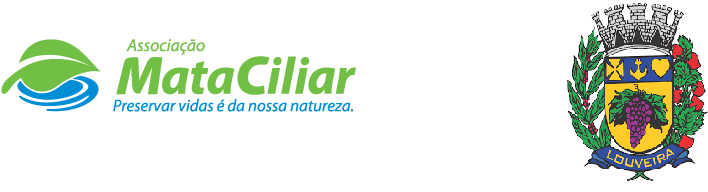 RELATÓRIO RECEBIMENTO DE ANIMAIS PERÍODO DE 21/09/2021 à 20/10/2021Fauna Silvestre recebida pelo CRAS - AMC proveniente do Município de LOUVEIRA.Data: ___/____/____				Assinatura:_______________RGDATA DE ENTRADANOME POPULARNOME CIENTÍFICO3448029/09/2021Papagaio verdadeiroAmazona aestiva3448129/09/2021Papagaio verdadeiroAmazona aestiva3449429/09/2021Gambá orelha brancaDidelphis albiventris3453801/10/2021Pássaro pretoGnorimopsar chopi3464705/10/2021Sagui tufo pretoCallithrix penicillata3466407/10/2021SauáCallicebus personatus3467507/10/2021Cachorro do matoCerdocyon thous3472108/10/2021Sagui tufo pretoCallithrix penicillata3487415/10/2021Gambá orelha brancaDidelphis albiventris3492018/10/2021Periquitão maracanãPsittacara leucophthalmus3494919/10/2021AndorinhaPygochelidon cyanoleuca3495019/10/2021Rato silvestreMicrotus arvalis3495619/10/2021SabiáTurdus leucomelas3496720/10/2021Periquitão maracanãPsittacara leucophthalmus3496820/10/2021Periquitão maracanãPsittacara leucophthalmus3497520/10/2021SuiririTyrannus melanocholicusTOTAL16 ANIMAIS16 ANIMAIS16 ANIMAIS